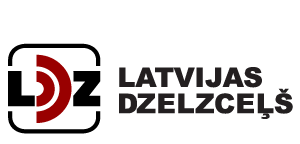 Valsts akciju sabiedrība "Latvijas dzelzceļš"Gogoļa iela 3, Rīga, LV-1547, LatvijaKlientu servissbezmaksas tālrunis: 80001181e-pasts: uzzinas@ldz.lvwww.ldz.lvPIETEIKUMSPlānotajiem tehniskajiem darbiem							         Objekta ID                                                                                                                                                                                                                                             (ja tāds ir)Vēlams energoapgādes objektu pārvietot uz:       (norādīt vēlamo pārvietošanas vietu)Pielikumā pievienojiet dokumentus: pilnvaru, kas apliecina, ka uzņēmums pilnvarojis Jūs iesniegt šo pieteikumu/ notariāli apstiprinātu pilnvaru, kas apliecina, ka fiziska persona Jūs pilnvarojusi iesniegt šo pieteikumu; daudzdzīvokļu mājas īpašnieka (-u) vai pārvaldnieka saskaņojumu, ja energoapgādes objekts tiks pārvietots daudzdzīvokļu mājas koplietošanas telpās;  visu zemes vai ēku īpašnieku saskaņojumus, kuru īpašumā atrodas un tiks pārvietots energoapgādes objekts;  ja neesat augstāk minētais īpašnieks vai īpašnieka pilnvarotā persona, tad citu dokumentu, kas apliecina īpašuma vai lietošanas tiesības uz nekustamo īpašumu (pirkuma, dāvinājuma līgums  nomas vai īres līgumu, uztura līgums vai tml., kurā ir pilnvarojums veikt ar energoapgādes objekta pārvietošanu saistītas darbības īpašumā).Parakstot šo Pieteikumu, apliecinu, ka:sniegtā informācija ir patiesa, iesniegto dokumentu kopijas atbilst oriģinālam, kā arī esmu informēts, ka nepatiesas informācijas sniegšanas gadījumā varu tikt saukts pie likumā noteiktās atbildības;apņemos segt nepieciešamās projektēšanas un izbūves darbu izmaksas, kā arī esmu informēts, ka plombas atjaunošana ir maksas pakalpojums, un apņemos apmaksāt pakalpojuma rēķinu par plombējuma atjaunošanu pirmsuzskaites ķēdēs saskaņā ar cenrādi;apņemos novērst elektroietaises bojājumus, ja remontdarbu laikā tie tiek konstatēti manā apkalpes robežā;esmu informēts, ka energoobjekta pārvietošana tiks veikta esošā elektrotīkla slodzes ietvaros, ja īpašumā ir esošs elektrotīkla pieslēgums;esmu informēts, ka saskaņā ar Enerģētikas likuma 23.panta (2) daļu, "Esošo energoapgādes komersantu objektu pārvietošanu pēc pamatotas nekustamā īpašuma īpašnieka prasības veic par viņa līdzekļiem.";esmu informēts, ka saskaņā ar Aizsargjoslu likuma 35.panta (6) daļu, "Juridiskās un fiziskās personas, veicot aizsargjoslās darbus, kuru dēļ ir nepieciešams objektus aizsargāt no bojājumiem, pārbūvēt vai pārvietot, aizsardzības, pārbūves vai pārvietošanas darbus veic pēc saskaņošanas ar attiecīgā objekta īpašnieku (šajā gadījumā ar VAS "Latvijas dzelzceļš"). Ar minētajām darbībām saistītās izmaksas sedz attiecīgā juridiskā vai fiziskā persona vai — pēc savstarpējas vienošanās — objekta īpašnieks vai valdītājs”. Pārvietošanas izmaksās tiek iekļautas arī jaunas elektropārvades līnijas projektēšanas un izbūves izmaksas.;esmu informēts un apzinos, ka pieteikumā norādītos personas datus VAS "Latvijas dzelzceļš" apstrādā pieteikumā norādīto darbību izpildes nolūkiem. Citiem nolūkiem VAS “Latvijas dzelzceļš” veic personas datu apstrādi atbilstoši Klientu datu apstrādes principiem (VAS "Latvijas dzelzceļš" rūpējas par to, lai klientu dati tiktu apstrādāti godīgi, likumīgi un pārredzami, atrastos drošībā un tiktu ievērotas jūsu tiesības);   .  .    												     	        (datums)		         (paraksts) 				(paraksta atšifrējums)Pakalpojums tiek realizēts saskaņā ar MK Noteikumiem Nr.50 “Elektroenerģijas tirdzniecības un lietošanas noteikumi”, Sabiedrisko pakalpojumu regulēšanas komisijas (SPRK) lēmumu “Sistēmas pieslēguma noteikumi elektroenerģijas sistēmas dalībniekiem”, ar kuriem ir iespējas iepazīties www.likumi.lv.Klienta informācija:Vārds, uzvārds / Uzņēmuma nosaukums:Vārds, uzvārds / Uzņēmuma nosaukums:Vārds, uzvārds / Uzņēmuma nosaukums:Vārds, uzvārds / Uzņēmuma nosaukums:Klienta informācija:Personas kods / Uzņēmuma reģistrācijas Nr.: Personas kods / Uzņēmuma reģistrācijas Nr.: Personas kods / Uzņēmuma reģistrācijas Nr.: Personas kods / Uzņēmuma reģistrācijas Nr.: Klienta informācija:Uzņēmuma vadītājs / Pilnvarotā persona:Uzņēmuma vadītājs / Pilnvarotā persona:Uzņēmuma vadītājs / Pilnvarotā persona:Uzņēmuma vadītājs / Pilnvarotā persona:Kontaktinformācija:Deklarētā / Juridiskā adrese:     	LV-    Deklarētā / Juridiskā adrese:     	LV-    Deklarētā / Juridiskā adrese:     	LV-    Deklarētā / Juridiskā adrese:     	LV-    Kontaktinformācija:Korespondences adrese (ja atšķiras no deklarētās / juridiskās adreses):     	LV-    Korespondences adrese (ja atšķiras no deklarētās / juridiskās adreses):     	LV-    Korespondences adrese (ja atšķiras no deklarētās / juridiskās adreses):     	LV-    Korespondences adrese (ja atšķiras no deklarētās / juridiskās adreses):     	LV-    Kontaktinformācija:Tālrunis:Tālrunis:Tālrunis:E-pasta adrese:Ar pieslēgumu ierīkošanu saistītos dokumentus sūtīt: e-pasta adrese  vai    korespondences adrese e-pasta adrese  vai    korespondences adrese e-pasta adrese  vai    korespondences adrese e-pasta adrese  vai    korespondences adreseObjekta informācija, kurā nepieciešams elektrotīkla pieslēgums: Objekta nosaukums (dzīvoklis, māja, birojs, ražotne u.c.):Objekta nosaukums (dzīvoklis, māja, birojs, ražotne u.c.):Objekta nosaukums (dzīvoklis, māja, birojs, ražotne u.c.):Līguma Nr., kurā iekļaut objektu (ja ir noslēgts līgums):Objekta informācija, kurā nepieciešams elektrotīkla pieslēgums: Objekta adrese:     	LV-    Objekta adrese:     	LV-    Objekta adrese:     	LV-    Objekta adrese:     	LV-    Plānotie tehniskie darbi:(vajadzīgo atzīmēt)Plānotie tehniskie darbi:(vajadzīgo atzīmēt) Skaitītāja pārvietošana dzīvokļa / privātmājas ietvaros Skaitītāja pārvietošana no daudzdzīvokļu mājas dzīvokļa uz trepju telpu Ievadkabeļa maiņa Ievaddrošinātāju maiņa pret automātslēdzi Sadalnes pārvietošana Balsta pārvietošana  Transformatora punkta pārvietošana Gaisvadu līnijas pārbūve par pazemes kabeļa līniju cits      Sadalnes pārvietošana Balsta pārvietošana  Transformatora punkta pārvietošana Gaisvadu līnijas pārbūve par pazemes kabeļa līniju cits      Sadalnes pārvietošana Balsta pārvietošana  Transformatora punkta pārvietošana Gaisvadu līnijas pārbūve par pazemes kabeļa līniju cits     